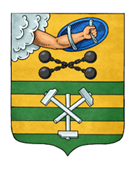 ПЕТРОЗАВОДСКИЙ ГОРОДСКОЙ СОВЕТ40 сессия 28 созываРЕШЕНИЕот 12 мая 2021 г. № 28/40-707О награждении Почетной грамотой Петрозаводского городского Совета Лебедевой Л.А.В соответствии с пунктом 7 Положения «О Почетной грамоте Петрозаводского городского Совета», утвержденного Решением Петрозаводского городского Совета от 17.12.2002 № XXIV/XXX-400, 
на основании ходатайства и.о. Председателя Петрозаводского городского Совета Петрозаводский городской СоветРЕШИЛ:Наградить Почетной грамотой Петрозаводского городского Совета Лебедеву Ларису Анатольевну, консультанта аппарата Петрозаводского городского Совета, за многолетний добросовестный труд, высокое профессиональное мастерство, преданность делу обеспечения деятельности Петрозаводского городского Совета, активную жизненную позицию и большой личный вклад в развитие местного самоуправления на территории Петрозаводского городского округа.И.о. ПредседателяПетрозаводского городского Совета                                             А.Ю. Ханцевич